 «Утверждаю»Директор школы № ________________________МКП «Городской комбинат школьного питания»М  Е  Н   Ю  школы №_____На 26 октября  2020 г. Меню по возрастам, согласно СанПиН 2.4.5.2409-08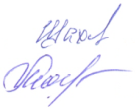 ГЕНЕРАЛЬНЫЙ ДИРЕКТОР                                        А.М.ШАХОВАКАЛЬКУЛЯТОР                                                               А.П.МАЛЫГИНАЗАВ ПРОИЗВОДСТВОМ«Утверждаю»Директор школы № ________________________МКП «Городской комбинат школьного питания»М  Е  Н   Ю  школы №_____На 27 октября 2020 г. Меню по возрастам, согласно СанПиН 2.4.5.2409-08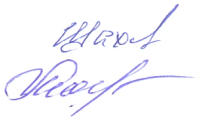 ГЕНЕРАЛЬНЫЙ ДИРЕКТОР                                    А.М.ШАХОВАКАЛЬКУЛЯТОР                                                          А.П.МАЛЫГИНАЗАВ ПРОИЗВОДСТВОМ«Утверждаю»Директор школы № ________________________МКП «Городской комбинат школьного питания»М  Е  Н   Ю  школы №_____На 28 октября  2020 г. Меню по возрастам, согласно СанПиН 2.4.5.2409-08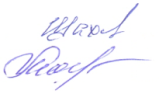 ГЕНЕРАЛЬНЫЙ ДИРЕКТОР                                    А.М.ШАХОВАКАЛЬКУЛЯТОР                                                          А.П.МАЛЫГИНАЗАВ ПРОИЗВОДСТВОМУтверждаю»Директор школы № ________________________МКП «Городской комбинат школьного питания»М  Е  Н   Ю  школы №_____На 29 октября  2020 г. Меню по возрастам, согласно СанПиН 2.4.5.2409-08ГЕНЕРАЛЬНЫЙ ДИРЕКТОР                                    А.М.ШАХОВАКАЛЬКУЛЯТОР                                                          А.П.МАЛЫГИНАЗАВ ПРОИЗВОДСТВОМ «Утверждаю»Директор школы № ________________________МКП «Городской комбинат школьного питания»М  Е  Н   Ю  школы №_____На 30 октября  2020 г. Меню по возрастам, согласно СанПиН 2.4.5.2409-08ГЕНЕРАЛЬНЫЙ ДИРЕКТОР                                    А.М.ШАХОВАКАЛЬКУЛЯТОР                                                          А.П.МАЛЫГИНАЗАВ ПРОИЗВОДСТВОМ «Утверждаю»Директор школы № ________________________МКП «Городской комбинат школьного питания»М  Е  Н   Ю  школы №_____На 31 октября 2020 г. Меню по возрастам, согласно СанПиН 2.4.5.2409-08ГЕНЕРАЛЬНЫЙ ДИРЕКТОР                                        А.М.ШАХОВА
КАЛЬКУЛЯТОР                                                               А.П.МАЛЫГИНА

ЗАВ ПРОИЗВОДСТВОМ№ ТТКЭЦккалБЖУНаименование блюдаВыход, гЦена, руб.63-50 (льготники, платники) 660,086,700,12Масло сливочное108,0421322311,6814,7110,93Фрикадельки из говядины (говядина, хлеб, молоко, лук, мука, масло раст.)8034,643102013,544,534,61Гарнир «Забава» (крупа гречн., рис, масло сл.)1509,78902750,75018Кисель витаминизированный (кисель из концентрата, вода)2008,55-1023,070,4120,91Хлеб йодированный БХП412,4966719,1226,3284,57Итого63,50Дополнительно1661576,895,9818,91Суп картофельный с домашней лапшой, с говядиной (говядина, лапша домашняя, морковь, лук репч., масло раст., соль йодир.)15/25020,105325810,774,5942,75Каша молочная «Улыбка» с маслом (крупа овсяная Геркулес, крупа рисовая, молоко 3,2%, сахар-песок, соль йодир., масло слив.)200/520,405561189,66,714,8Поджарка из рыбы (минтай, мука, лук репч., масло растит., соль йодир.)50/1513,0097519810,9613,582,39Гуляш из индейки (индейка, лук репчатый, том.паста, соль йодир., мука пш., масло слив.)45/4546,302181718,6812,037,13Котлеты рубленные, запеченные с молочным соусом (мясо гов., хлб, молоко, сыр, масло сл., мука)7032,6021322211,6814,7110,93Фрикадельки из говядины (говядина, хлеб, молоко, лук, мука, масло раст.)8034,605522033,64,736,4Рис отварной (рис, масло сл., соль йодир)1509,70532821,574,29,47Рагу овощное (картофель, капуста св., морковь, лук репч., масло раст., чеснок, соль йодир., соус кр.осн)1005,50370180,241,111,78Соус красный основной (лук, морковь, мука, масло раст., масло слив., т. паста, соль йодир)301,405112065,429,2925,33Кокроки с капустой (мука, сахар-песок, масло сл., яйцо, фарш из св. капусты)7511,20552397,8110,727,7Сосиска запеченная в тесте (тесто сдобное, сосиска молочная, яйца)30/5023,003272405,745,841,17Булочка «Три лепестка» (мука, сахар-песок, дрожжи, яйцо, масло сл.)7510,40902750,75018Кисель витаминизированный (кисель из концентрата, вода)2008,60514962,362,216,8Какао-напиток (какао, молоко 3,2%, сахар-песок)20010,50-----Чай пакетированный2008,10663370,050,029,1Чай с сахаром (чай, сахар-песок)2001,20603291,551,452,17Чай с молоком (чай, молоко)50/1505,90-----Вода негазированная.22,50-910024Сок фруктовый в потребительской упаковке 1/2008,77-621,870,2512,75Хлеб йодированный БХП251,50-470,40,49,8Яблоки свежие10011,30№ ТТКЭЦккалБЖБУНаименование блюдаВыход, гЦена, руб.63-50 (льготники, платники)97327437,716,626,9Биточки из индейки с маслом (филе индейки, хлеб, вода, сухари панир., масло слив., соль йодир.)80/547,953711323,064,4320,04Пюре картофельное (картофель, молоко, масло слив., соль йод.)15010,77432560,220,0513,76Чай с лимоном (чай, сахар-песок, лимон)200/42,33-10030,420,4Хлеб йодированный БХП402,4556243,9821,4881,1Итого63,50Дополнительно1491756,669,9314,73Рассольник Домашний с говядиной, со сметаной (говядина, картофель, морковь, лук репч., масло раст., капуста свеж.. огурцы солен., сметана 15%)15/250/1022,006261348,546,699,94Котлеты рыбные (минтай, хлеб, сухари панир., масло раст., соль йод.8014,5067521014,4915,23,81Мясо тушеное с морковью и луком (мясо гов., морковь, лук, масло раст., томат, мука пш.)50/5045,3052347818,227,439,5Плов с говядиной и овощами (мясо гов., рис, морковь, лук реп., масло раст.., т.паста)50/15054,7097321437,6612,9826,84Биточки из индейки (филе индейки, хлеб, вода, сухари панир., масло слив.)8043,903071253,52,621,8Макароны отварные (макаронные изделия, масло сл.)1007,503711323,064,4320,04Пюре картофельное (картофель, молоко, масло слив., соль йод.)15010,80370180,21,111,78Соус красный основной (лук, морковь, мука, масло раст., масло слив., т. Паста, соль)301,40922358,4611,424,8Пицца «Школьная» (сыр, тесто сдоб., колбаса вр, лук реп., раст.масло, т.паста, сметана)8026,00602258,918,0229,36Пирожки печеные с мясом и рисом (тесто сдоб., мясо гов., лук, крупа рисовая, масло раст.)7520,705112344,38,634,6Кокроки с яблоками (мука, сахар-песок, масло слив., яйцо, яйца, соль, молоко, яблоки)7515,60611990,570,0724,09Компот из сухофруктов с витамином С (сухофрукты, сахар-песок, витамин С.)2004,10-----Чай пакетированный2008,10663370,050,029,1Чай с сахаром (чай, сахар-песок)2001,20603291,551,452,17Чай с молоком (чай, молоко)50/1505,90-----Вода негазированная.22,50-910024Сок фруктовый в потребительской упаковке 1/2008,77-621,870,2512,75Хлеб йодированный БХП251,50-470,40,49,8Яблоки свежие10011,30№ ТТКЭЦккалБЖУНаименование блюдаВыход, гЦена, руб.63-50 (льготники, платники)974/68333725,4710,8234,46Запеканка из творога с курагой с соусом молочным сладкий (творог, сахар-песок, яйцо, масло слив., сухари панир., сметана, курага, крупа манная, соль йодир.)150/5050,70663370,050,029,1Чай с сахаром (чай, сахар-песок)2001,21776564,74,040,25Яйцо вареное1 шт.9,36-922,770,3718,87Хлеб йодированный 372,2352232,9915,2562,68Итого63,50Дополнительно892/6191576,525,9519,39Суп картофельный с рисовой крупой и фрикадельками (картофель, морковь, лук репч., масло раст., крупа рисовая, соль йодир., фрикадельки мясные)20/25017,00974/68333725,4710,8234,46Запеканка из творога с курагой с соусом молочным сладкий (творог, сахар-песок, яйцо, масло слив., сухари панир., сметана, курага, крупа манная, соль йодир.)150/5050,7058011413,85,153,2Рыба запеченная в жарочном шкафу (минтай, масло раст., лимон, мука пшен., масло раст., соль йодир.)7521,4055126415,0720,35,11Бефстроганов (мясо гов, лук, масло раст., мука пш., сметана, масло слив., т.паста, соль йодир.)50/5050,9023032617,719,220,6Буузы-позы (мука пшен., яйцо, соль йодир., говядина, лук репч.)2/7549,406291822,310,0220,7Рис с овощами (рис, морковь, лук реп, масло раст., соль йодир, масло слив.)10013,20304781,964,527,41Капуста тушеная «Русалочка» (капуста св., капуста морская суш., мука пш., морковь, лук, т.паста, мука, сахар-песок, специи)10013,202180,21,111,78Соус красный основной (лук, морковь, мука, масло раст., масло слив., т. Паста, соль)301,40552397,810,827,7Сосиска запеченная в тесте (тесто сд., сосиска, яйцо)30/5023,00192049,1710,418,3Беляши по-школьному (мука, вода, соль йодир, дрожжи, говядина, лук репч., перец, масло раст.)8022,403442434,95,443,7Булочка «Жучок с повидлом» (мука, дрожжи, сахар-песок, яйцо, м.слив., повидло)7511,10695740,150,1318,18Компот из свежих яблок и груш с вит С (яблоки, груши, сахар-песок, лимон. кислота, аскорбин. кислота)20012,20-----Чай пакетированный2008,10663370,050,029,1Чай с сахаром (чай, сахар-песок)2001,20603291,551,452,17Чай с молоком (чай, молоко)50/1505,90-----Вода негазированная.22,50-910024Сок фруктовый в потребительской упаковке 1/2008,77-621,870,2512,75Хлеб йодированный БХП251,50-470,40,49,8Яблоки свежие10011,30№ ТТКЭЦк/калБЖУНаименование блюдаВыход, гЦена, руб.63-50   1-4-е классы     (льготники, платники)25611711,145,645,3Колобки «Приморье» (минтай, рис, лук, яйцо, масло раст., соль)8017,688671382,95,818,5Пюре Рыжик II вариант (картофель, морковь, молоко, масло слив., соль йодир)15012,56432750,30,118,2Напиток из шиповника (шиповник, лимон, сахар-песок)2007,69602269,88,427,8Пирожки печеные с мясом и луком (тесто сдоб., мясо гов., лук, масло раст.)7524,02-651,950,2613,26Хлеб йодированный БХП261,5562126,0920,283,06Итого63,50Дополнительно1651626,369,4413,15Борщ со свежей капустой, картофелем, с говядиной и сметаной (говядина, картофель, капуста, свекла, морковь, лук репч., томат паста, соль йод., сметана)15/250/1020,7025611711,145,645,3Колобки «Приморье» (минтай, рис, лук, яйцо, масло раст., соль)8017,7055019514,314,063,03Гуляш мясной (говядина, лук репч., томат паста, масло раст., соль йод.)50/5045,9080420515,7915,390,75Пудинг мясной (говядина, масо слив., яйцо, молоко, соль йодир.)7051,108671382,95,818,5Пюре Рыжик II вариант (картофель, морковь, молоко, масло слив., соль йодир)15012,605411577,137,1216,2Фасоль, тушенная с помидорами (фасоль, лук репч., помидоры, масло растит., зелень, соль йодир.)10020,60370180,21,111,78Соус красный основной (лук, морковь, мука, масло раст., масло слив., т. Паста, соль)301,408002655,085,748,2Пирог открытый сладкий (мука, молоко, сахар-песок, масло слив., яйцо, дрожжи, соль йодир.)7515,70922358,411,424,8Пицца Школьньая (сыр, тесто сдоб., колбаса вар, лук реп., раст.масло, т.паста, сметана)8026,0067225912,513,721,4Хачапури с сыром (мука пшен., масло слив., молоко, сахар-песок, соль йодир., дрожжи пресс., сыр., яйцо)7537,30432750,380,1318,2Напиток из шиповника (шиповник, лимон, сахар-песок)2005,70-----Чай пакетированный2008,10663370,050,029,1Чай с сахаром (чай, сахар-песок)2001,20603291,551,452,17Чай с молоком (чай, молоко)50/1505,90-----Вода негазированная.22,50-910024Сок фруктовый в потребительской упаковке 1/2008,77-621,870,2512,75Хлеб йодированный БХП251,50-470,40,49,8Яблоки свежие10011,30№ ТТКЭЦккалБЖУНаименование блюдаВыход, гЦена, руб.63-50   1-4-е классы     (льготники, платники)21722714,4216,225,8Сеченик мясной (говядина, яйцо, лук репч., масло растит., сухари панир.)8039,703071875,33,932,7Макаронные изделия отварные (макарон изд, масло слив., соль йодир.)1507,479081320,70,231,7Компот из кураги и облепихи протертой с сахаром с витамином С (курага, облепиха протертая с сахаром, сахар-песок, аскорбиновая кислота)2005,54660,043,60,06Масло сливочное108,06-1123,370,4522,95Хлеб йодированный БХП452,7372423,8324,3793,21Итого63,50Дополнительно1561544,579,5712,38Суп картофельный с кукурузой и колбасой (картофель, кукуруза, колбаса докт., морковь, лук репч., масло растит., соль йодир.)25/22526,3025014115,68,50,3Рыбка «Янтарная» (минтай, сыр, яйцо, масло раст., сметана, соль йодир.)7054,3057527716,719,29,2Мясо тушеное с капустой (говяд., масло растит., капуста белокач., морковь, лук репч., том. паста, мука, сахар-песок, соль йодир.)50/15052,7021722714,4216,225,8Сеченик мясной (говядина, яйцо, лук репч., масло растит., сухари панир.)8039,7097318311,6410,749,94Биточки из индейки (индейка, хлеб пшен., сухари панир., соль йодир.)7043,903071875,33,932,7Макаронные изделия отварные (макарон изд, масло слив., соль йодир.)1507,503131582,38,517,9Картофель запеченный по-московски (картофель, масло раст., масло сл. )10012,10370180,21,111,78Соус красный основной (лук, морковь, мука, масло раст., масло слив., т. Паста, соль)301,406582858,913,731,5Пицца со свежими перцами и помидорами (сыр, тесто сдоб., колбаса вар, лук реп., перец сл., раст. масло, помидор св., маслины)8034,6058930410,515,331,1Хот-дог закрытый ( тесто сдоб., сосиска, огурец сол., сыр.,  т.паста, масло раст.)10035,703331933,436,131,18Булочка «Вертута с яблоками» ( мука, сахар-песок, молоко, дрожжи, яйцо, яблоко)7517,009081320,70,231,7Компот из кураги и облепихи протертой с сахаром с витамином С (курага, облепиха протертая с сахаром, сахар-песок, аскорбиновая кислота)2005,50-----Чай пакетированный2008,10663370,050,029,1Чай с сахаром (чай, сахар-песок)2001,20603291,551,452,17Чай с молоком (чай, молоко)50/1505,90-----Вода негазированная.22,50-910024Сок фруктовый в потребительской упаковке 1/2008,77-621,870,2512,75Хлеб йодированный БХП251,50-470,40,49,8Яблоки свежие10011,30№ ТТКЭЦккалБЖУНаименование блюдаВыход, гЦена, руб.№ ТТКЭЦккалБЖУ63-50 (льготники, платники)19322910,715,411,9Тефтели мясные с соусом (мясо гов., хлеб, лук, мука, масло раст., соус красн.осн., соль йодир. )80/305522033,64,736,4Рис отварной (рис, масло сл., соль йодир)150611990,570,0724,09Компот из сухофруктов с витамином С(сухофрукты, сахар-песок, лимон. кислота, аскорб. кислота)200660,043,60,06Масло сливочное10-1123,30,423Хлеб йодированный БХП4770918,2124,1795,45Итого63,50Дополнительно2171517,28,411,6Суп из овощей с фасолью, с говядиной (говядина, картофель, лук реп., морковь, фасоль, масло раст., соль йод.)15/25019322910,715,411,9Тефтели мясные с соусом (мясо гов., хлеб, лук, мука, масло раст., соус красн.осн., соль йодир. )80/3026213912,87,046,2Биточки рыбные, запеченный с сыром (минтай, хлеб, сметана, лук, сыр, масло растит., соль йодир.)705522033,64,736,4Рис отварной (рис, масло сл., соль йодир)150370180,21,111,78Соус красный основной (лук, морковь, мука, масло раст., масло слив., т. Паста, соль)30601855,024,630,7Пирожки печеные с картофелем (мука, сахар-песок, масло сл, яйцо, картофель,  лук репчат., масло раст.)753222594,73,745,3Ватрушка с повидлом (мука, сахар-песок, масло слив, яйцо, соль йодир, повидло)75611990,570,0724,09Компот из сухофруктов с витамином С(сухофрукты, сахар-песок, лимон. кислота, аскорб. кислота)200-----Чай пакетированный2008,10663370,050,029,1Чай с сахаром (чай, сахар-песок)2001,20603291,551,452,17Чай с молоком (чай, молоко)50/1505,90-----Вода негазированная.22,50-910024Сок фруктовый в потребительской упаковке 1/2008,77-621,870,2512,75Хлеб йодированный БХП251,50-470,40,49,8Яблоки свежие10011,30